Конспект ООД по рисованию в средней группеТема: «Пожарная машина»Цель: формировать первоначальные представления детей о пожарной  технике. Образовательная задача: -формировать умения экспериментировать и создавать простейшие образы, умения самостоятельно передавать образы предметов, используя доступные изобразительные средства (краски);-учить рисовать пожарную машину, формировать первоначальные представления детей о пожарной  технике; -закрепить знания детей о правилах пожарной безопасностиРазвивающая задача:-развивать чувство ответственности, уважения к работе пожарных;-развивать мелкую моторику рук, глазомер, согласованность в движениях рук;Воспитательная задача: -воспитывать интерес у детей к рисованию пожарной машины по своему выбору;-воспитывать бережное отношение к вещам.Интеграция образовательных областей: « Познавательное развитие», « Речевое развитие», « Социально-коммуникативное развитие», «Художественно-эстетическое развитие», « Физическое развитие»Методические приемы: беседа, физкультминутка, показ, творческая деятельность детей, итогМатериалы и оборудование: плакаты по противопожарной безопасности, рисунок с изображением леса и огня (отдельно, гуашь, кисти для рисования, стаканчики с водой, листы бумаги А-4, салфетки, игрушка. Предварительная работа: Чтение художественной литературы: К. И. Чуковский «Путаница». Чтение сказки «Кошкин дом»; беседа: «Профессия-пожарный»; беседа: «Огонь друг, огонь враг», беседа: «Как вести себя при пожаре»; рассматривание пожарной машины (картинки, иллюстрации, рисунки, фотографии).Ход ОД:Воспитатель: Ребята, отгадайте загадку:Рыжий зверь в печи сидит,Рыжий зверь на всех сердит.Он от злости ест дрова,Может, час, а может, два.Ты рукой его не тронь,Искусает всю ладонь!Дети: (Огонь)Воспитатель: Скажите, пожалуйста, а от чего происходят пожары?Дети: От непотушенного костра, от брошенной спички, от сжигания сухой травы и от оставленного мусора.Воспитатель: Ребята. Огонь – наш друг и наш враг, без огня мы не смогли бы жить, но если не соблюдать правила пожарной безопасности, то огонь становится очень опасным и может натворить много бед. Не играйте с зажигалками и спичками. Огонь очень сердит и непобедим.Воспитатель: Скажите, что нужно делать, если пожар, всё – таки случился?Дети: Сообщить в пожарную службу 01.Воспитатель: Если пожар небольшой, то его можно тушить песком, землёй, водой, плотной одеждой, ветками деревьев. Если загорелась одежда, то не надо бежать, а надо лечь на землю и кататься. Прикрыть рот и нос влажной тряпкой.Воспитатель: Ребята, скажите, пожалуйста, а кто тушит пожары?Дети: Пожарные.Воспитатель: Правильно. За сутками сутки и ночью и днемГотовы пожарные к битве с огнемИ мало отважным пожарным бытьЧтоб злой и коварный огонь победитьА следует много знать и уметьЧтоб четко и быстро огонь одолеть!Воспитатель: Какая техника помогает пожарным тушить пожары?Дети: Пожарная машина.Воспитатель: Ребята, а как устроена пожарная машина?Дети: На пожарной машине находится сигнал, есть кабина и кузов. Огнетушитель. Специальные шланги, которые называют «рукавами». Имеется складная лестница, которая прикреплена к машине. Так же имеется лопата.Воспитатель: Молодцы!  А какого цвета пожарная машина? И как она едет на пожар медленно или быстро?Дети: Пожарная машина красного цвета. И она едет быстро.Воспитатель: Машина имеет красный цвет, цвет огня. Когда машина едет по дороге её не только видно, но и слышно, сигнал сирены предупреждает, что едет пожарная машина. Все другие машины и пешеходы уступают ей дорогу.ФизкультминуткаЕдем, едем на машине (имитируют руками руль)Нажимаем на педаль (выполняют движения с пятки на носок)Газ включаем, выключаем (правая рука согнута в локтях, дети выполняют движения вперёд- назад)Смотрим пристально мы вдаль (смотрят дети из- под ладони)Дворники счищают каплиВправо, влево - чистота (дети выполняют движениями рук, то вправо, то влево)Волосы взъерошил ветер (потрогать волосы руками)Мы шофёры, хоть куда! (показать большой палец)Воспитатель: А вы знаете, какие костюмы у пожарных? У них специальные костюмы, чтобы не получить ожогов. На голову надевается каска, костюм защищает от огня. На лицо надевают специальный противогаз для защиты органов дыхания - от дыма.Воспитатель: Для чего это нужно?Дети: Огонь очень коварный и пожарные могут получить травму.Предложить детям нарисовать пожарную машину, которая спешит на пожар.Дети приступают к рисованию.Во время рисования воспитатель закрепляет с детьми звуки «ш» и «у»Воспитатель: Ребята, как звучит сирена?Дети: У-у-у, у-у-у! (правильное произношение звука «у»)Воспитатель: Как шипит вода, выливаясь из рукава шланга?Дети: Ш-ш-ш, ш-ш-ш. (правильное произношение звука «ш»)Ребята! Посмотрите какие бывают пожарные машины. Какого они цвета? ( Ответы детей) а как мы будем рисовать? ( ответы детей)Для начала мы с вами возьмем кисточку и обмакнем ее в воде, затем макнем в красную краску, лишнее уберем о края баночки.Пожарная машина у нас какой формы ( прямоугольной).Нарисуем с вами прямоугольник и раскрасим его. А чтобы наша пожарная машина походила на машину, что еще нужно нарисовать? ( колеса). Ребята обратите внимание, что когда вы меняете краску то кисточку макаете в водуРабота детейВоспитатель: Сегодня мы с вами узнали, что такое огонь, как можно с ним бороться, для чего он нужен. Ребята, а почему нельзя играть с огнем? Что вы расскажете своим родным и друзьям о пожарной безопасности, о том, как предотвратить пожар и что нужно делать, если пожар, всё-таки случился. (Ответы детей).Ребята какие вы молодцы! Какие у вас замечательные получились пожарные машины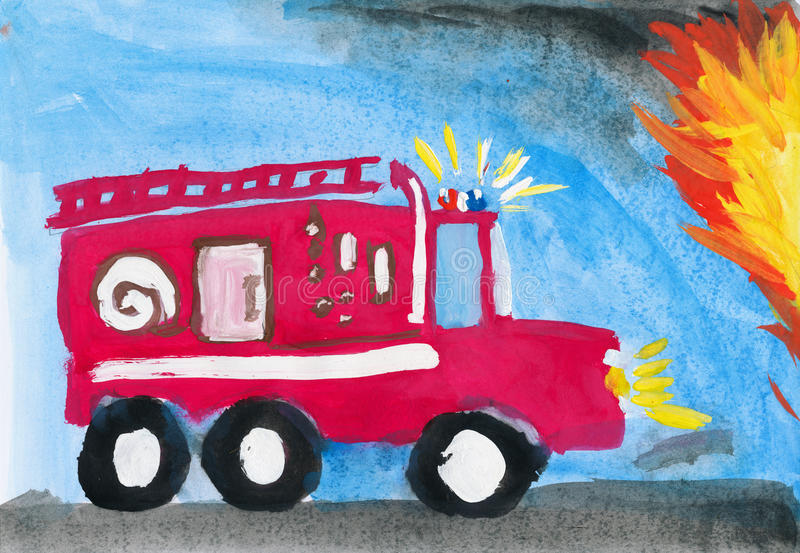 